Заблудовская Елена Сергеена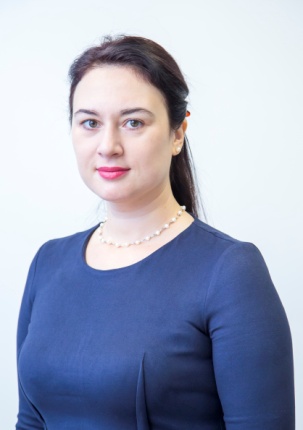 учитель английского языкапервой квалификационной категорииПедагогический стаж 13 летОбразование высшее:Закончила Нижневартовский государственный гуманитарный университет (2008 г.), гуманитарный факультет, отделение филологии, квалификация – учитель русского языка и литературы и английского языка.Курсы повышения квалификации:«Программы развития цифровых компетенций педагога», 72 часа, в 2019 г.«Применение современных педагогических технологий на уроках иностранного языка», 72 часа, в 2022 г.Профессиональная компетентность педагогаСписок ссылок на WEB-страницы:1. Диплом об образовании https://disk.yandex.ru/d/Mo0IfINIGk3Wsw 2. Повышение квалификации https://disk.yandex.ru/d/O8yoNvWtf4a6vA 3. Сайт учителя http://helenzb.wixsite.com/website 4. Благодарности https://disk.yandex.ru/d/m8O4Y8wTOZxOZQ 5. Дипломы https://disk.yandex.ru/d/NFKz53e6fLo3SQ 6. Грамоты, сертификаты, свидетельства https://disk.yandex.ru/d/2_A-nWc9Yy6Xsw 7. Обмен опытом https://disk.yandex.ru/d/iZjZKvmd8BrB_w 8. Награды обучающихся https://disk.yandex.ru/d/1op2BNRo-bcF7g 9. Проекты обучающихся https://disk.yandex.ru/d/eWoaGUUE1d4McQ 10. Внеурочная деятельность https://disk.yandex.ru/d/OyHTA3LuLuXJ_w 11. Экспертная деятельность https://disk.yandex.ru/d/VEfplaeovbP_qg 12. Рабочие программы https://disk.yandex.ru/d/Ltiq82w5Bdb_dg 13. Взаимодействие с социальными партнерами  https://disk.yandex.ru/d/KwI3eaKTPd6BFw Наименование материала, мероприятияСтепень участияГодМеждународный уровеньМеждународный уровеньМеждународный уровеньIV Международный фестиваль педагогического мастерства «Современная система образования – взгляд в будущее»победитель, диплом2021Федеральный уровеньФедеральный уровеньФедеральный уровеньВсероссийское тестирование педагогов 2018участник, диплом2018Вебинар АО «Издательство «Просвещение»» на тему: «Проектно-исследовательская деятельность учащихся: интеграция регионального компонента»участник, сертификат2020Вебинар Академии «Ресурсы образования» на тему: «Как подготовиться к оценке качества на основе международных исследований»участник, сертификат2020I Всероссийский форум классных руководителейонлайн-участник, сертификат2021Сертификат «За вклад в развитие цифрового образования в России, внедрение инновационных инструментов в образовательный процесс и активное использование интерактивной тетради Skysmart в дистанционном обучении»участник, сертификат2021Всероссийское исследование оценки качества учебно-методической литературыучастник, сертификат2021III Всероссийский сетевой конкурс профессионального мастерства работников образования «Мастерство без границ»призер, диплом I степени2021Всероссийская олимпиада руководителей и педагогов общеобразовательных организаций «Особенности работы классного руководителя общеобразовательной организации в условиях реализации ФГОС» (в рамках научно-практической конференции «Теория и методика воспитательной работы в школе» по направлению «Общее образование»)победитель, диплом2022Публикация в методической библиотеке Института повышения квалификации и профессиональной переподготовки доклада на тему «Формирование личностных УУД на уроках английского языка»автор, свидетельство о публикации2022Всероссийская научно-практическая конференция «Требование нового ФГОС 2021. Иностранные языки»участник, сертификат2022Региональный уровеньРегиональный уровеньРегиональный уровеньОбучение специалистов, привлекаемых к организации и проведению государственной итоговой аттестации по образовательным программам основного общего образования в пунктах проведения экзаменов по теме: «Подготовка организаторов в аудитории»участник, сертификат2017Эдьютон «Конкурс профессионального мастерства в сфере образования. От новаторской идеи к педагогической практике»участник, сертификат2021Дистанционное обучение по учебному курсу: «Подготовка организаторов ППЭ»участник, сертификат2021Конкурс профессионального мастерства в сфере образования «Педагог года Югры – 2021» участник, сертификат2021Муниципальный уровеньМуниципальный уровеньМуниципальный уровеньМеждународный игровой конкурс по английскому языку «British Bulldog»организатор2017-2022Городской конкурс чтецов на иностранных языкахучастник2017-2020Международный конкурс по английскому языку «Олимпис»организатор2018-2022Конкурс профессионального мастерства в сфере образования «Педагог года города Мегиона-2021»победитель, диплом2020Мастер-класс для учителей иностранного языка «Эффективные техники запоминания иностранных слов»оратор2021Городской фестиваль «МегаКласс 2021»организатор 2021XI Открытый городской фестиваль национальных культур «Дружба народов»призер, диплом III степени2021Методический семинар на заседании ГМО учителей иностранного языка в рамках обмена опытом «Игровые технологии как средство формирования языковой компетенции»оратор2022Городской семинар «Как прокачать позитивное мышление личности?»участник2022Школьный уровеньШкольный уровеньШкольный уровеньНаучно-практическая конференция «Мы исследуем мир»член жюри2017Открытое внеклассное мероприятие «День Святого Валентина»организатор2018Открытое внеклассное мероприятие «Рождественская вечеринка»организатор2019«Педагогические чтения» в рамках методической недели «Достижение нового качества образования при использовании метапредметных технологий»участник2019Участие в педагогической мастерской по теме: «Метапредметные технологии в школе»участник, сертификат2019Участие в методической неделе школы «Достижение нового качества образования при использовании системно-деятельностного подхода» - открытый урок на тему «Одежда» для 5 классаучастник2019Неделя иностранного языкаорганизатор, участник2017-2022Педагогический совет «ФГОС: сегодня, завтра. Обновление содержания общего образования»участник2022